School Bus Safety:The safest way to transport a child is to make sure they know the importance of staying seated on the bus as they make their way to school and home.Backpack in front of your feet and always facing forward.  Remain seated until your stop.Stay 20 feet off the side of the road and wait to approach the bus until the bus driver signals you to move to the bus.When getting off the bus, wait for the driver to signal to cross the street safely, wait until you see the arm gesture.If you witness harassment or other inappropriate behavior, report it to the driver so they can stop the problem.Follow all rules posted on the bus.Eating can be a choking hazard. Please do not eat on the bus, unless instructed otherwise.Information on school closures and bus routes is available with the Traversa Ride 360 app.      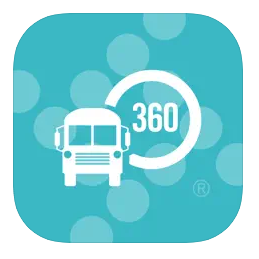 We love our children and want nothing but safety for them!Seguridad en los autobuses escolares:La forma más segura de transportar a un niño es asegurarse de que conozca la importancia de permanecer sentado en el autobús mientras se dirige a la escuela y a casa.Mochila delante de los pies y siempre mirando hacia delante.  Permanezca sentado hasta su parada.Manténgase a 20 pies del costado de la carretera y espere para acercarse al autobús hasta que el conductor del autobús le indique que se mueva hacia el autobús.Al bajar del autobús, espere a que el conductor haga una señal para cruzar la calle de manera segura, espere hasta que vea el gesto del brazo.Si eres testigo de un incidente de acoso/intimidacion o bullying u otro comportamiento inapropiado, repórtalo al conductor para que pueda detener el problema.Siga todas las reglas publicadas en el autobús.Comer puede ser un peligro de asfixia. Por favor, no coma en el autobús, a menos que se le indique lo contrario.Un cuadrado azul con un autobús y un círculo con un número  Descripción generada automáticamenteTraversa Ride 360 app.      ¡Amamos a nuestros hijos y no queremos nada más que seguridad para ellos!